Clancy & Millie and the Very Fine House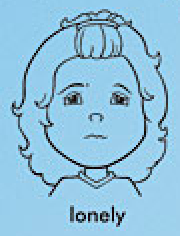 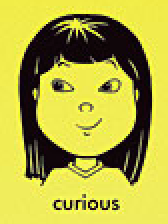 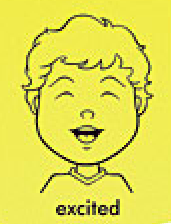 Clancy:Clancy:Clancy:________________________________________________________________________________________________________________________________________________________________________You:You:You:________________________________________________________________________________________________________________________________________________________________________